15-е заседание 27-го созываКАРАР                                                                        РЕШЕНИЕ27 март 2017 й.                          № 86                           27 марта 2017 г.О повестке дня пятнадцатого  заседания Совета сельского поселения Кашкинский сельсовет муниципального района Аскинский  район  Республики Башкортостан В соответствии с Федеральным законом «Об общих принципах организации местного самоуправления в Российской Федерации», Уставом сельского поселения Кашкинский сельсовет муниципального района Аскинский  район  Республики Башкортостан и Регламентом Совета сельского поселения Кашкинский сельсовет муниципального района Аскинский район  Республики Башкортостан Совет сельского поселения Кашкинский сельсовет муниципального района Аскинский район  Республики Башкортостан решил:включить в повестку дня пятнадцатого  заседания Совета   сельского поселения Кашкинский сельсовет муниципального района Аскинский  район  Республики Башкортостан двадцать седьмого созыва  следующие вопросы:1.О выделении средств за счет остатка на 01.01.2017 года.Внесен главой сельского поселения Кашкинский сельсовет.2. О деятельности Администрации сельского поселения Кашкинский сельсовет в 2016 году.   (Внесен главой сельского поселения Кашкинский сельсовет).3.   О деятельности Совета  сельского поселения Кашкинский сельсовет в 2016 году.   (Внесен главой сельского поселения Кашкинский сельсовет).4. О демографической ситуации в сельском поселении Кашкинский сельсовет по итогам 2016 года.  (Внесен главой сельского поселения Кашкинский сельсовет).5. О Комплексном плане мероприятий сельского поселения Кашкинский сельсовет муниципального района Аскинский район Республики Башкортостан по реализации в 2017 году  Положений Послания Президента  Республики Башкортостан Государственному Собранию – Курултаю Республики Башкортостан.  (Внесен главой сельского поселения Кашкинский сельсовет).6. Об утверждении  плана мероприятий по благоустройству сельского поселения                                       Кашкинский сельсовет на 2017 год.   (Внесен главой сельского поселения Кашкинский сельсовет).           7. Об утверждении Положения  об организации ритуальных услуг, погребении,                                                                                                                                                                                                                                                  Сельского поселения  Кашкинский сельсовет муниципального района                   Аскинский  район Республики Башкортостан.( внесен прокуратурой Аскинского района).8.  О внесении изменений в решение Совета сельского поселения Кашкинский сельсовет за 3167 от 20.04.2010 года «Об утверждении Положения о бюджетном процессе в сельском поселении Кашкинский сельсовет муниципального района Аскинский район  Республики Башкортостан».  (Внесен главой сельского поселения Кашкинский сельсовет).ГлаваСельского поселения Кашкинский сельсоветмуниципального района Аскинский районРеспублики Башкортостан         Р. К. Зиннатуллин	БАШҠОРТОСТАН РЕСПУБЛИКАҺЫАСҠЫН  РАЙОНЫМУНИЦИПАЛЬ РАЙОНЫНЫҢҠАШҠА  АУЫЛ  СОВЕТЫАУЫЛ  БИЛӘМӘҺЕ СОВЕТЫ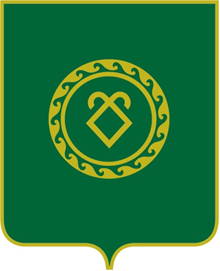 СОВЕТСЕЛЬСКОГО ПОСЕЛЕНИЯКАШКИНСКИЙ СЕЛЬСОВЕТМУНИЦИПАЛЬНОГО РАЙОНААСКИНСКИЙ РАЙОНРЕСПУБЛИКИ БАШКОРТОСТАН